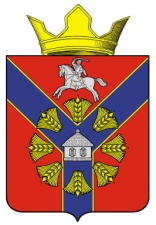 СОВЕТБУКАНОВСКОГО СЕЛЬСКОГО ПОСЕЛЕНИЯКУМЫЛЖЕНСКОГО МУНИЦИПАЛЬНОГО РАЙОНАВОЛГОГРАДСКОЙ ОБЛАСТИТретьего созыва                                                               РЕШЕНИЕ    10 января 2020 г.                                                                                          № 1/1-С «О внесении изменений и дополнений в Устав Букановского сельского поселения Кумылженского муниципального района Волгоградской области»                Руководствуясь Федеральным законом от 26.07.2019 г. № 228-ФЗ «О внесении изменений в статью 40 Федерального закона «Об общих принципах организации местного самоуправления в Российской Федерации» и статью 13.1 Федерального закона «О противодействии коррупции», Федеральным законом от 02.08.2019 г. № 283-ФЗ «О внесении изменений в Градостроительный кодекс Российской Федерации и отдельные законодательные акты Российской Федерации» и Уставом Букановского сельского поселения Кумылженского муниципального района Волгоградской области, Совет Букановского сельского поселения Кумылженского муниципального района Волгоградской области РЕШИЛ:	1. Внести в Устав Букановского сельского поселения  Кумылженского муниципального района Волгоградской области, принятый решением Совета Букановского сельского поселения от 30 июля 2014 г.  № 10/1-С (в редакции решений от 04 марта 2015 г. № 3/1-С, от 23 июня 2015 г.  № 8/1-С, от 23 сентября 2015 г.  № 13/1-С, от 22 апреля 2016 г. № 4/1-С, от 24 октября 2016 г. № 12/1-С, от 28 марта 2017 г. № 3/2-С, от 25 июля 2017 г. № 9/1-С, от 30.10.2017 г. № 15/1-С, от 06.03.2018 г. № 3/1-С, от 10.01.2019 г. № 1/1-С, от 21.10.2019 г. № 11/1-С) следующие изменения:1.1. Статью 5 Устава Букановского сельского поселения Кумылженского  муниципального района Волгоградской области дополнить пунктом 14 следующего содержания:«14) принятие в соответствии с гражданским законодательством Российской Федерации решения о сносе самовольной постройки, решения о сносе самовольной постройки или ее приведения в соответствие с предельными параметрами разрешенного строительства, реконструкции объектов капитального строительства, установленными правилами землепользования и застройки, документацией по планировке территории, или обязательными требованиями к параметрам объектов капитального строительства, установленными федеральными законами.».1.2. В абзаце восьмом части 2 статьи 8 Устава Букановского сельского поселения Кумылженского муниципального района Волгоградской области после слова «систематическое» дополнить словами «(два и более раз в течение последних двенадцати месяцев)».1.3. Пункт 12 части 7 статьи 18 Устава Букановского сельского поселения Кумылженского муниципального района Волгоградской области дополнить словами                      «, если иное не предусмотрено Федеральным законом «Об общих принципах организации местного самоуправления в Российской Федерации»;».1.4. Абзац второй части 1 статьи 19 Устава Букановского сельского поселения Кумылженского муниципального района Волгоградской области изложить в следующей редакции:«Вновь избранный  Совет Букановского сельского поселения собирается на первое заседание не позднее, чем на 30 день со дня его избрания в правомочном составе.». 1.5. Пункт 15 части 5 статьи 21 Устава Букановского сельского поселения Кумылженского муниципального района Волгоградской области дополнить словами «, если иное не предусмотрено Федеральным законом «Об общих принципах организации местного самоуправления в Российской Федерации»;».2. Настоящее решение подлежит официальному обнародованию после его государственной регистрации и вступает в силу после его официального обнародования.Глава Букановского сельского поселения                 Кумылженского муниципальногорайона Волгоградской области 	       Е.А. Кошелева